Klasa 6 05.06.2020 Logopedia i komunikacja społeczna- cz.2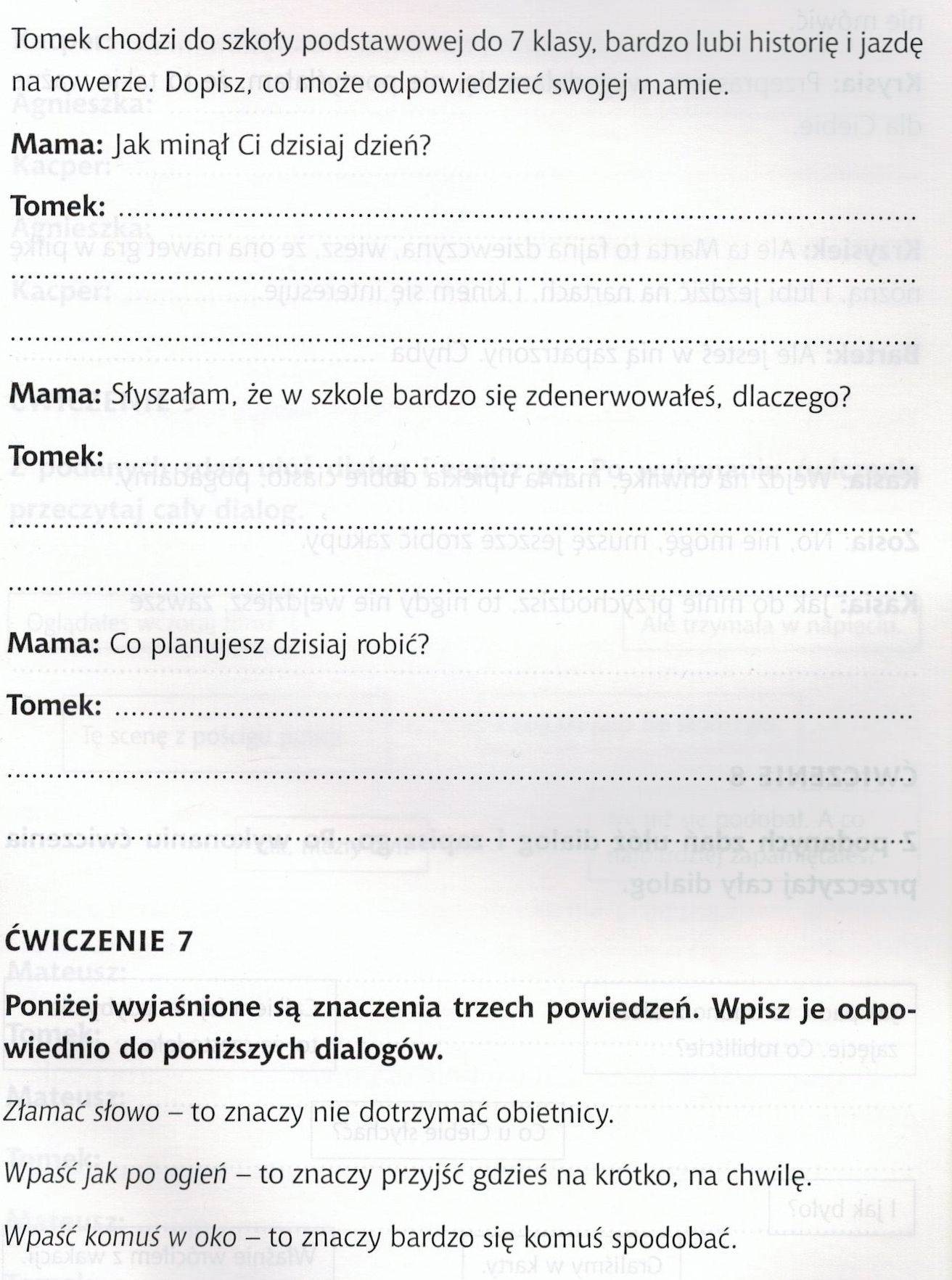 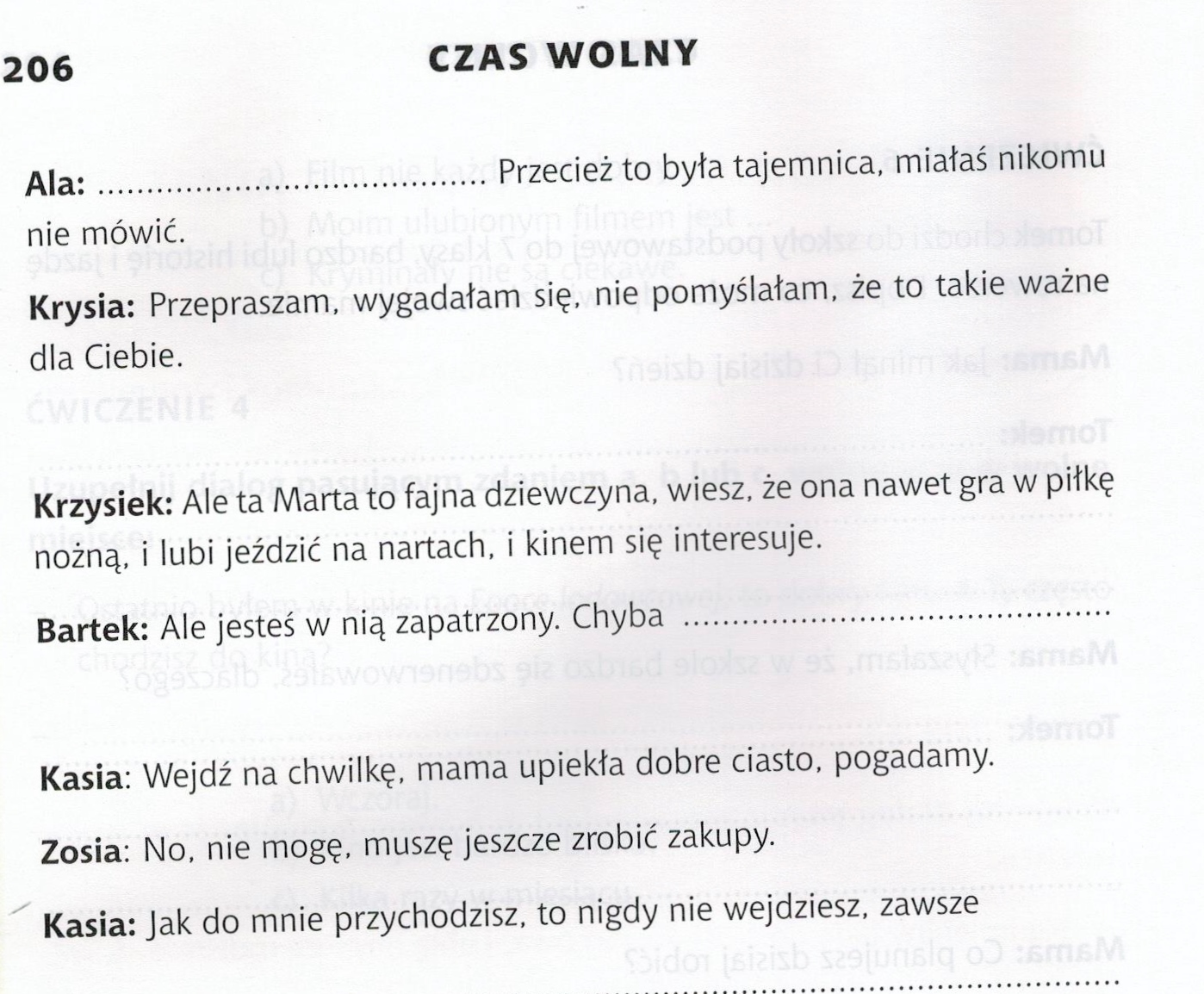 